ESCOLA ________________________________________DATA:_____/_____/_____PROF:______________________________________________TURMA:___________NOME:_______________________________________________________________Real – leitura de moedasO real R$ é a nossa unidade monetária. Observe as moedas em uso no Brasil: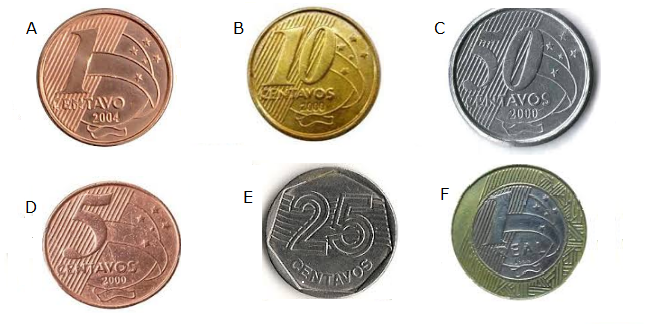 1.Responda:a)Há  quantas  moedas de real em uso em nosso país?____________________________________________________________________b)Qual moeda tem valor maior?____________________________________________________________________c)Qual moeda tem valor menor?____________________________________________________________________2.Márcia tem uma moeda de 10 centavos e quer trocá-la com Mário por moedas de 5 centavos. Quantas dessas moedas ela vai receber?____________________________________________________________________3.Carlito tem 5 moedas de 10 centavos e quer trocá-las por uma única moeda de maior valor. Qual é essa moeda?____________________________________________________________________4.Quantas moedas de 10 centavos é preciso para somar 1 real?____________________________________________________________________5.Alessandro juntou 3 moedas de 25 centavos para trocá-las por moedas de maior valor.a)Ele pode trocá-las por uma única moeda? Por quê?____________________________________________________________________6.Paulo tem 5 moedas de 50 centavos. Quanto ele tem em dinheiro?a)Ele tem R$ 2,50  b) Ele tem R$ 1,50 c)Ele tem R$ 1,00  d)Ele tem R$ 2,00  7.Responda qual é a moeda que corresponde a cada escrita?a)R$ 0,01   _________________________b)R$ 1,00   _________________________ c)R$ 0,05   _________________________ d)R$ 0,25   _________________________e)R$ 0,10   _________________________8.Responda qual é a moeda que corresponde a quantia escrita abaixo:a)cinquenta centavos      _________________________b)um real                      _________________________       c)cinco centavos            _________________________    d)um centavo                _________________________e)dez centavos              _________________________f)vinte e cinco centavos  _________________________9.Responda quantas moedas de 25 centavos são necessárias para formar 2 reais?____________________________________________________________________10.Responda qual é a soma de 12 reais com 19 reais?____________________________________________________________________